分类号                				密    级           U D C               				单位编号   10385       博士后编号           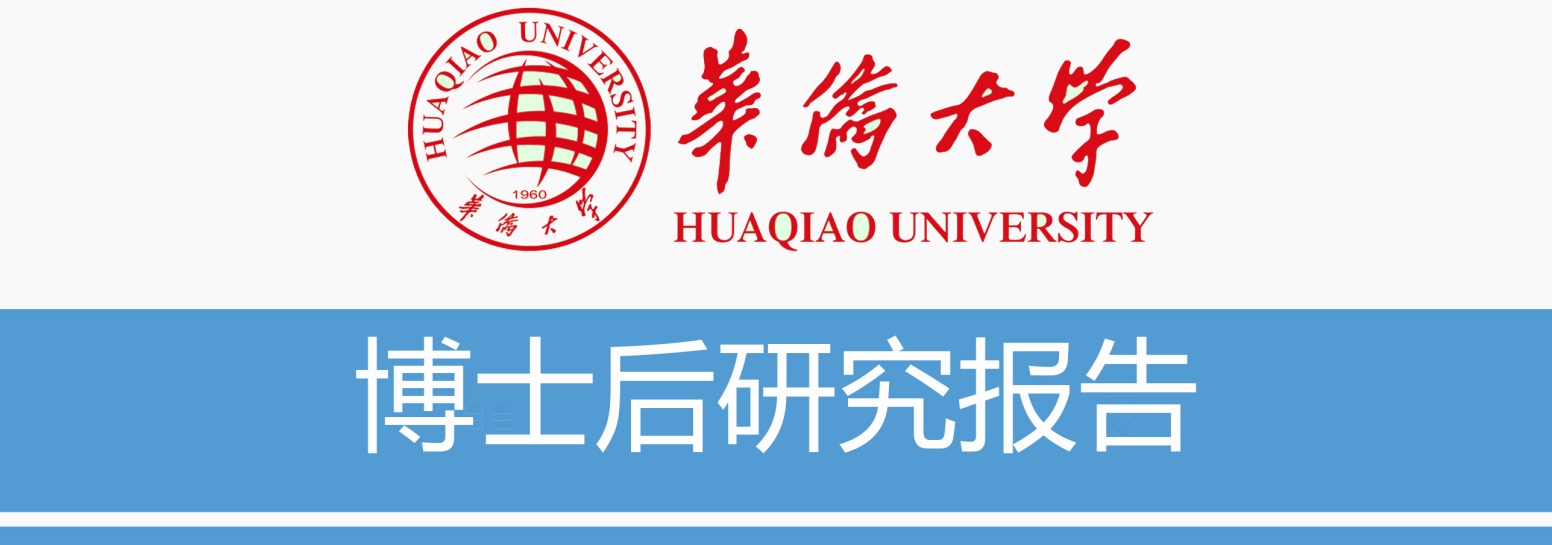 ……（中文题目，三号宋体加粗、居中）        ……（Dissertation title16pt, Times New Roman, Bold）华 侨 大 学年    月    日华侨大学（福建）报告提交日期：……年……月……日注意事项（此页不打印）：1.流动站名称请填写一级学科，例如华侨大学哲学，专业名称请填写二级学科，报告撰写请严格遵守国家博士后研究报告编写规则，详见中国博士后网站。2本报告封面请统一用“白色皮纹纸”，上述两页均单独成页装订。3.对博士后研究人员和设站单位均同意公开的研究报告，上述两家收藏单位将根据相关阅览规定向社会公众开放。工作站博士后的研究报告只进行收集，不向社会公开。4.报告纸质版需本人及合作导师签字，报告PDF电子版请发送至博管办邮箱hqurcb@126.com。5.博士后本人于出站前需自行通过“全国博士后管理信息网络系统”上传研究报告电子版。独创性声明本人声明兹呈交的博士后研究报告是本人在合作导师指导下完成的研究成果。报告写作中不包含其他人已经发表或撰写过的研究内容，如参考他人或集体的科研成果，均在报告中以明确的方式说明。本人依法享有和承担由此报告所产生的权利和责任。论文作者签名：                    签名日期：           流动站合作导师签名：              签名日期：           工作站合作导师签名：              签名日期：           版权使用授权声明本人承诺于出站前通过“全国博士后管理信息网络系统”上传研究报告电子版，同意授权华侨大学保留并向国家图书馆和中国科技信息研究所送交研究报告。本人对所提交的报告，是否同意公开，声明如下：□同意公开 □不同意公开送发方式等事项说明如下：                                                                                           。论文作者签名：                 签名日期：           